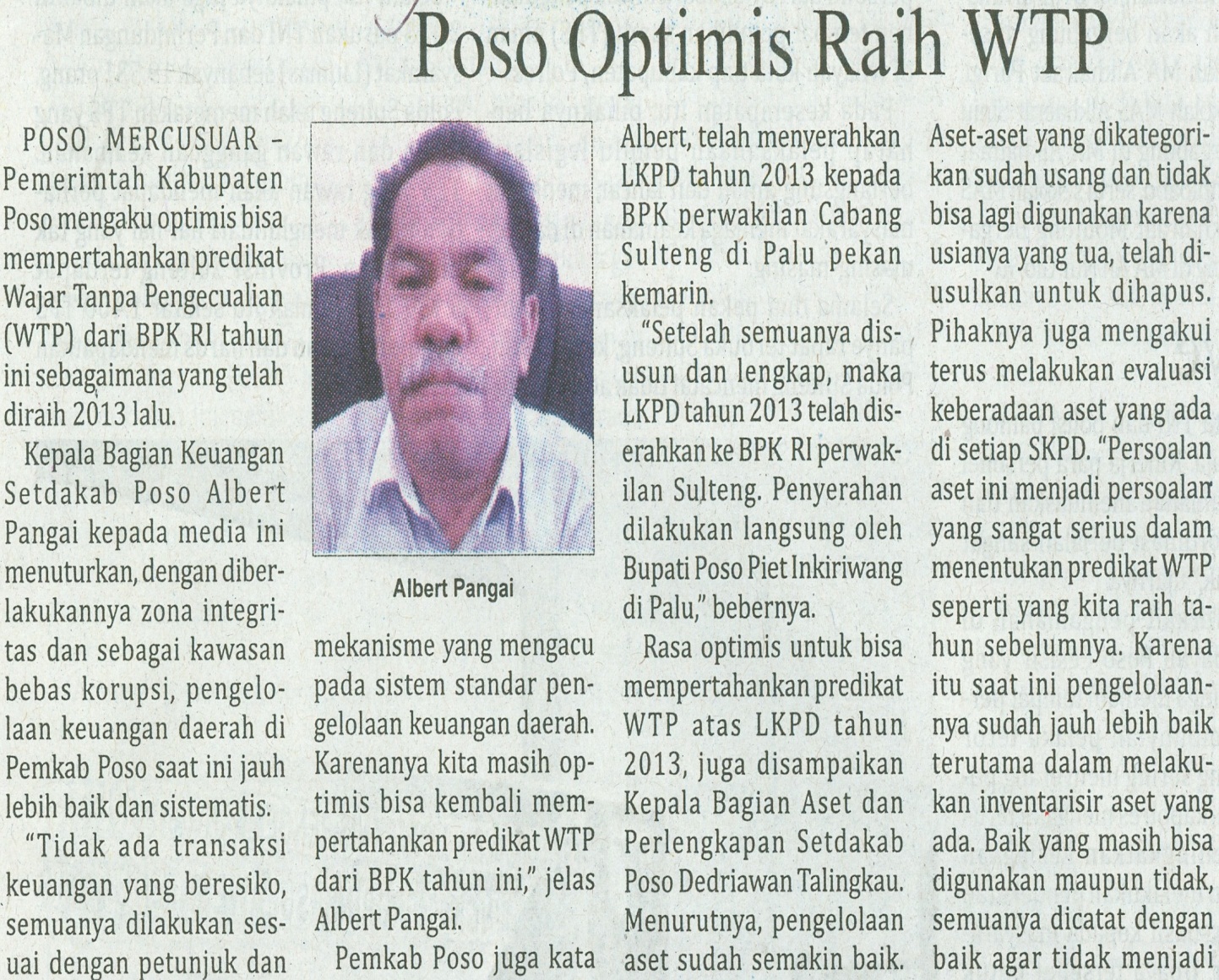 Harian    	:MercusuarKasubaudSulteng IIHari, tanggal:Senin,7 April 2014KasubaudSulteng IIKeterangan:Halaman 13, Kolom 11-15KasubaudSulteng IIEntitas:Kabupaten posoKasubaudSulteng II